 ПРОЕКТподготовлен на основании постановления администрации Елизовского городского поселения № 987-п от 23.10.2020 года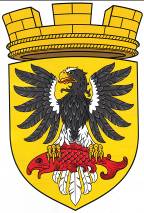 ЕЛИЗОВСКИЙ МУНИЦИПАЛЬНЫЙ РАЙОН«ЕЛИЗОВСКОЕ ГОРОДСКОЕ ПОСЕЛЕНИЕ»Муниципальный нормативный правовой актО внесении изменений в муниципальный нормативный правовой акт «Правила землепользования и застройки Елизовского городского поселения Елизовского района Камчатского края» от 12.09.2011 № 10-НПАПринят Решением Собрания депутатов Елизовского городского поселения   от __________________   №_____     Статья 1. Внести в муниципальный нормативный правовой акт «Правила землепользования и застройки Елизовского городского поселения Елизовского района Камчатского края» от 12.09.2011 № 10-НПА, принятый Решением Собрания депутатов Елизовского городского поселения от 07.09.2011 года №126, следующие изменения:В Разделе II Карта градостроительного зонирования: изменить часть территориальной зоны транспортной инфраструктуры (Т) на зону застройки индивидуальными жилыми домами (Ж 1) в границах территории ориентировочной площадью 299 кв.м, смежной с земельными участками с кадастровыми номерами 41:05:0101004:239 и 41:05:0101004:240, расположенными по ул. Попова, 21, г. Елизово (приложение 1);установить территориальную зону застройки среднеэтажными и многоэтажными жилыми домами (Ж 3) по границам образуемого земельного участка общей площадью 1965 кв.м, расположенного в районе ул. Сопочная, 23 и ул. Партизанская, 28, г. Елизово, смежного с земельными участками с кадастровыми номерами 41:05:0101002:16, 41:05:0101002:284 и 41:05:0101002:3153  (приложение 2);установить территориальную зону транспортной инфраструктуры (Т) по границам земельного участка с кадастровым номером 41:05:0101002:3312, расположенного в микрорайоне Солнечный             г. Елизово, в районе ул. Завойко, 69 (приложение 3).       Статья 2.        Настоящий муниципальный нормативный правовой акт вступает в силу после его официального опубликования (обнародования).Глава Елизовскогогородского поселения						                      Е.И. Рябцева№ ___ - НПА от «___» _________ 20___Приложение 1 к проекту муниципального нормативного правового акта «О внесении изменений в муниципальный нормативный правовой акт «Правила землепользования и застройки Елизовского городского поселенияЕлизовского района Камчатского края» от 12.09.2011 № 10-НПА»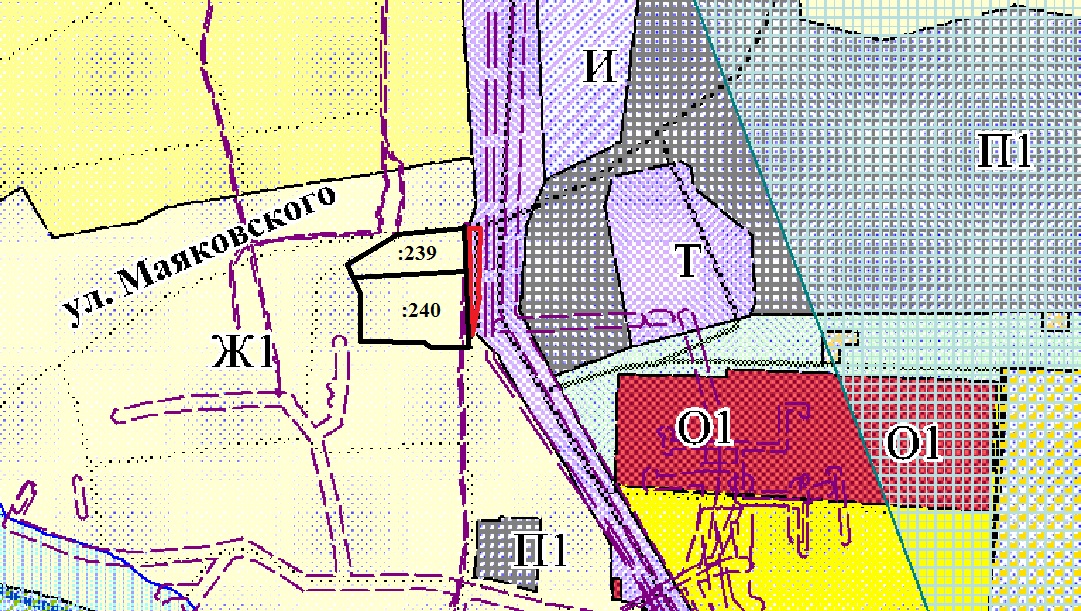 Геодезические данные изменяемой территориальной зоны:Приложение 2 к проекту муниципального нормативного правового акта «О внесении изменений в муниципальный нормативный правовой акт «Правила землепользования и застройки Елизовского городского поселенияЕлизовского района Камчатского края» от 12.09.2011 № 10-НПА»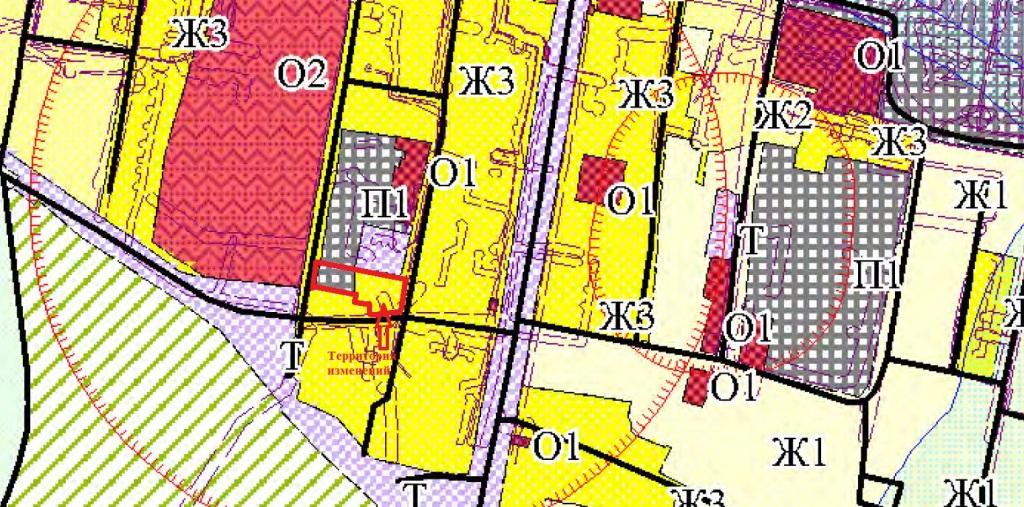 Геодезические данные образуемого земельного участка:Приложение 3 к проекту муниципального нормативного правового акта «О внесении изменений в муниципальный нормативный правовой акт «Правила землепользования и застройки Елизовского городского поселенияЕлизовского района Камчатского края» от 12.09.2011 № 10-НПА»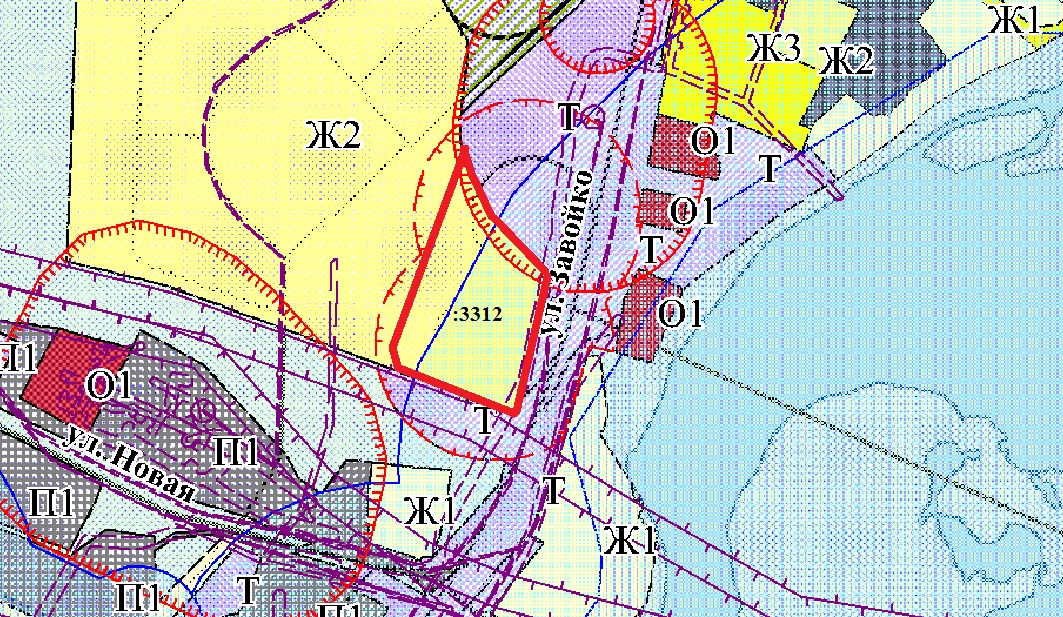 № точкиКоординаты (МСК 41)Координаты (МСК 41)№ точкиХY1580335,701396079,422580335,241396085,903580331,091396085,714580308,861396085,245580292,011396084,886580269,081396081,527580___,__1396___,__8580___,__1396___,__9580308,801396079,83S = 299 кв.м№ точкиКоординаты (МСК 41)Координаты (МСК 41)№ точкиХY1578073,121394073,442578095,201394079,003578090,151394107,764578083,101394147,905578048,121394143,416578049,751394121,637578059,111394121,608578061,591394111,539578061,251394111,0310578062,211394107,2611578069,081394108,4812578072,001394083,70S = 1965 кв.м